

Учитель – логопед 
Мирошниченко Наталья Владимировна,
высшая категория,
грамота Министерства образования РФ,
стаж педагогической деятельности 26 лет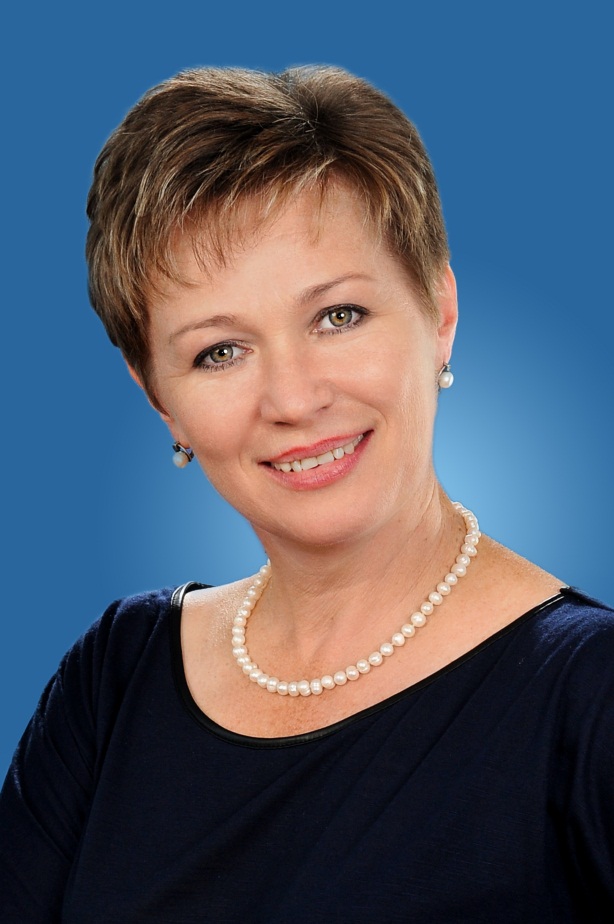 